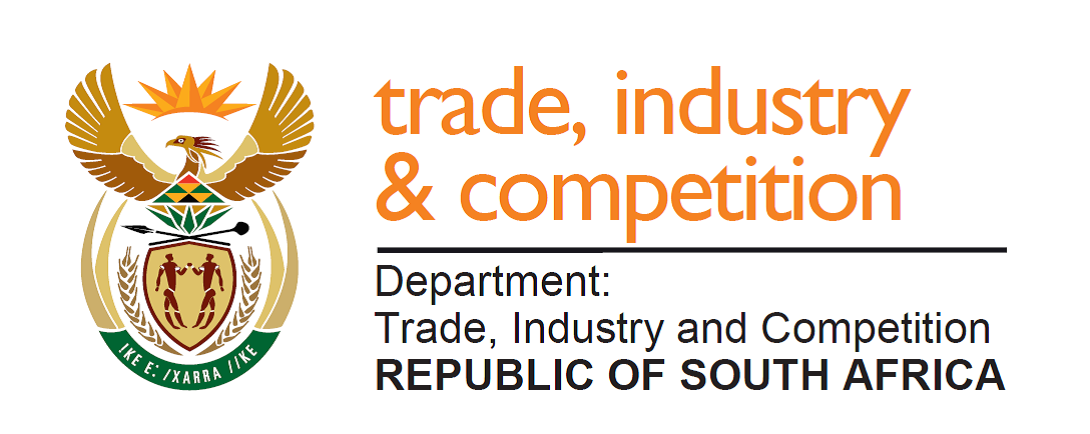 THE NATIONAL ASSEMBLYQUESTION FOR WRITTEN REPLYQUESTION 191Mr. TW Mhlongo (DA) to ask the Minister of Trade and IndustryWhether the National Lotteries Commission (NLC) funded any organisation which belongs to a certain person (name furnished) or an organisation of which the specified person is a director; if so, (a) whether he will provide the details of the organisation(s) to Mr. TW Mhlongo and (b) what amount was granted in each case;Whether the NLC funded any (a) organisation where the specified person’s spouse worked and/or (b) organisation associated with her;Whether the NLC funded any organisation which is linked or was linked to any political party or an office bearer of a political party; if so, (a) what are the details of the (i) political party concerned, (ii) political party office bearer concerned and (iii) amount granted and (b) in which year or years was the grant made for members of political party or organisation;4) 	What steps is he taking to ensure that the confidentiality of organisations’ information is protected, but also that they are implementing projects accordingly? NW212EREPLYI have been advised by the NLC that funding was provided to organisations linked to the person concerned and to an organization that the NLC says employed his spouse. Details have been supplied to my office by the NLC. I will be requesting further clarity from the NLC in order to determine the accuracy and relevance of the additional information to be disclosed and will thereafter advise the Honourable Member. -END-